HYE-2000C电液伺服压力试验机（大框架）一、设备介绍：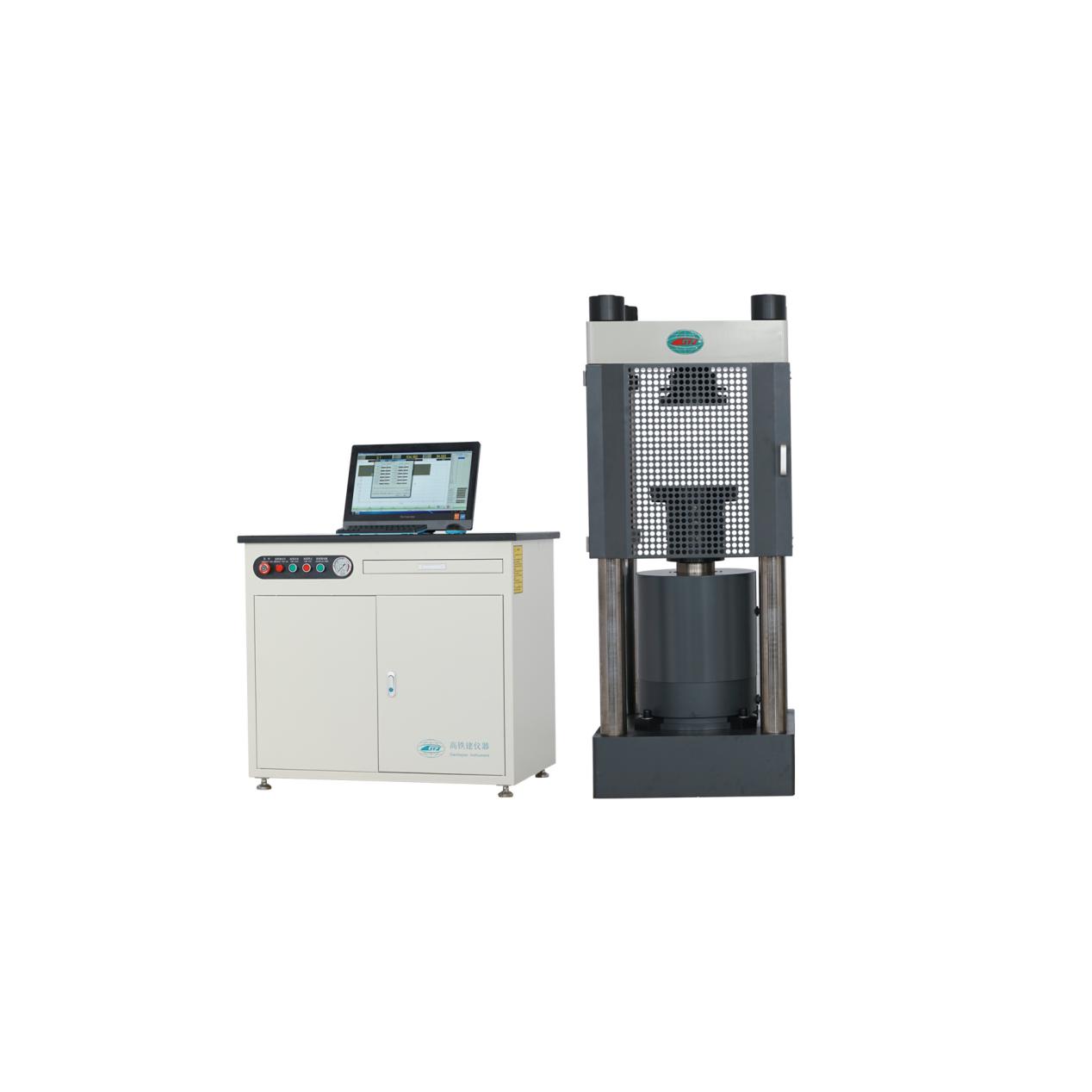 该系列试验机适用于混凝土,岩石的抗压强度试验,配以适当的夹具和测量装置可以满足混凝土的劈拉试验,抗折试验,静压弹性模量试验。适用标准：◎ GB/T、ISO、ASTM、DIN、JIS等相关标准产品特点：◎ 该试验机是具有闭环控制的液压伺服抗压压力试验机,具有恒应力控制和载荷保持功能；◎ 采用进口伺服阀,响应快,控制精度高,在机器允许的范围内,使用者可以根据实验的要求任意设定加载速度;◎ 测力系统采用负荷传感器,可充分保证试验精度的准确、可靠;◎ 采用进口低噪声高压油泵,可使工作场所具有一个安静的环境;◎ 液压系统采用风冷装置,可适合于长时间连续工作;◎ 可根据用户要求扩展多个位移(或变形)测量通道。技术参数：规格型号HYE-2000C最大试验力（KN）2000试验精度1级/0.5级测量分辨率1％-100％FS（全程不分档）主结构形式四立柱混凝土（岩石）弹性模量可扩展配置立柱间有效距离（mm）430上下压板间距离（mm）410上下压板间调节方式油压调节、垫块调节上下压板尺寸Φ298活塞行程（mm）200活塞移动位移速度（mm/min）0-60试验力加载速率范围0.02％-2％FS/s活塞运动方向控制双向油缸主机外形尺寸（mm）650x650x1600控制柜外形尺寸（mm）985x600x950总功率（KW）（三相五线制）2.5（AC380V50kz）重量1600KG